ΘΕΜΑ: Ημερίδα εξ αποστάσεως «Η κούκλα και το κουκλοθέατρο στην εκπαίδευση»Πέμπτη 28/5/20, 17:30 – 19.40,  μέσω της ηλεκτρονικής πλατφόρμας ZoomΗ Διεύθυνση Πρωτοβάθμιας Εκπαίδευσης Β΄ Αθήνας, οι Διευθύνσεις Π.Ε. Α΄, Γ΄, Δ΄, Ανατολικής Αττικής, Δυτ. Αττικής και Πειραιά, δια των Υπευθύνων Πολιτιστικών Θεμάτων, σε συνεργασία με το Εικαστικό Θέατρο Κούκλας «Πράσσειν Άλογα» και το Δίκτυο για το Θέατρο στην Εκπαίδευση, διοργανώνουν ημερίδα εξ αποστάσεως με τίτλο ««Η κούκλα και το κουκλοθέατρο στην εκπαίδευση». Η ημερίδα θα πραγματοποιηθεί την Πέμπτη 28/5/20, 17:30 – 19.40,  μέσω της ηλεκτρονικής πλατφόρμας Zoom. Με την ημερίδα ολοκληρώνεται για την τρέχουσα σχολική χρονιά το εγκεκριμένο από το ΥΠΑΙΘ και υπό την αιγίδα του ΥΠΠΟΑ πρόγραμμα «Κουκλοπαίζουμε: Δάσκαλος & θεατρική κούκλα στην τάξη». Η συμμετοχή στην ημερίδα είναι προαιρετική και χωρίς καμία οικονομική επιβάρυνση. Επειδή ο αριθμός συμμετοχής των εκπαιδευτικών είναι περιορισμένος  θα τηρηθεί σειρά προτεραιότητας με βάση τις δηλώσεις συμμετοχής. Οι ενδιαφερόμενες/οι εκπαιδευτικοί παρακαλούνται να συμπληρώσουν την ηλεκτρονική φόρμα μέχρι την Τετάρτη, 27 Μαΐου 2020 και ώρα 11 π.μ. στον σύνδεσμο: https://forms.gle/mK4tkp4YHEszNA778Οι εκπαιδευτικοί θα πληροφορηθούν τη συμμετοχή τους με email. Στο ίδιο email θα πληροφορηθούν τον τρόπο σύνδεσής τους στην πλατφόρμα παρακολούθησης. Επειδή η Ημερίδα θα καταγράφεται με σκοπό το υλικό της να χρησιμοποιηθεί για επιστημονικούς σκοπούς από τους συν-διοργανωτές της, όσοι εκπαιδευτικοί δεν επιθυμούν να είναι εμφανής η παρουσία τους, παρακαλούνται να κλείσουν την κάμερα και το μικρόφωνο της σύνδεσής τους στην πλατφόρμα: Θα μπορούν να παρακολουθούν, αλλά δεν θα εμφανίζονται.  Για περισσότερες πληροφορίες οι ενδιαφερόμενοι εκπαιδευτικοί μπορούν να επικοινωνούν με την  Υπεύθυνη Πολιτιστικών Θεμάτων Ελένη Κατσούφη(e-mail:   politistikab@gmail.com  , 693 6398486).   Παρακαλούνται οι Διευθυντές/ντριες των δημοτικών σχολείων να ενημερώσουν σχετικά τους/ τις εκπαιδευτικούς.                                                                                      Αθανάσιος Ηρ. Ανδρώνης                                                                                            Μαρούσι  20 -5-2020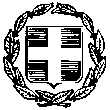                                                                                                             Αρ. Πρωτ.  5398ΕΛΛΗΝΙΚΗ    ΔΗΜΟΚΡΑΤΙΑ             			                 ΥΠΟΥΡΓΕΙΟ  ΠΑΙΔΕΙΑΣ ΚΑΙ ΘΡΗΣΚΕΥΜΑΤΩΝ                        ΠΕΡ. Δ/ΝΣΗ Π. & Δ. ΕΚΠ/ΣΗΣ ΑΤΤΙΚΗΣ 		                              Δ/ΝΣΗ  Π. Ε.   Β΄ ΑΘΗΝΑΣΠΟΛΙΤΙΣΤΙΚΑ ΘΕΜΑΤΑ			Ταχ. Δ/νση :      Λ. Κηφισίας 20Ταχ. Κώδικας:  15125, Μαρούσι, Αττικής  Πληροφορίες:  Ε. Κατσούφη                                   Τηλέφωνο:       2132105748, 6936398486Ιστοσελίδα:      http:///politistikabathinas.blogspot.gr ΠΡΟΓΡΑΜΜΑ17:00Άνοιγμα της πλατφόρμας zoom17:30 -17:40Καλωσόρισμα 

Εμμανουέλα Καποκάκη, Εικαστικό Θέατρο Κούκλας «Πράσσειν Άλογα» Υπεύθυνες Πολιτιστικών Θεμάτων ΑττικήςΑξιοποιώντας την κούκλα στην εκπαιδευτική διαδικασία και το πολιτιστικό πρόγραμμα «Κουκλοπαίζουμε» Καλλιόπη Κύρδη, υπεύθυνη Πολιτιστικών Θεμάτων της Διεύθυνσης Π.Ε. Α΄ Αθήνας17:40-17:50Τα σχολεία του «Κουκλοπαίζουμε», απολογισμός και στιγμιότυπα από συμμετοχές  (video)
Σχολιασμός συμμετοχών, Εμμανουέλα Καποκάκη, Εικαστικό Θέατρο Κούκλας «Πράσσειν Άλογα17:50 – 17:55Απολογισμός από τα Ημερολόγια ΔράσεωνΔάφνη Τσιμπούκη, θεατρολόγος Εικαστικό Θέατρο Κούκλας «Πράσσειν Άλογα» 17:55 – 18:05Η σημασία του θεάτρου στην εκπαίδευση – Εξελίξεις & προοπτικέςΕιρήνη Μαρνά, Θεατροπαιδαγωγός, Μέλος Δ.Σ. του Δικτύου για το Θέατρο στην Εκπαίδευση18:05 – 18:15Παιδί – Κούκλα – Παιδαγωγός: Σχέσεις  και  ΔυναμικήΜαριαλένα Τσιαμούρα, Παιδαγωγός Προσχολικής Ηλικίας, Σύμβουλος ψυχικής υγείας, Κουκλοθεραπεύτρια18:15 – 18:30Η κούκλα Δικαιοσύνη του Θεάτρου του Ήλιου. Γιγαντόκουκλα – Υπόδειξη Κατασκευής & ΕμψύχωσηςΜαρία Βελιώτη, Αναπλ. Καθηγήτρια Τμήμα Θεατρικών Σπουδών Πανεπιστήμιο Πελοποννήσου  Εμμανουέλα Καποκάκη 18:30 – 18:40«Ποίηση» και «πράξη» στην εκπαίδευση Αντιγόνη Παρούση, Καθηγήτρια ΕΚΠΑ, ΤΕΑΠΗ 18:40 – 19:40Συζήτηση με τους εκπαιδευτικούς που υλοποίησαν το πρόγραμμα Απονομή Βραβείων Διαγωνισμού του προγράμματος «Κουκλοπαίζουμε»                Ο ΔΙΕΥΘΥΝΤΗΣ Π. Ε. Β΄ ΑΘΗΝΑΣ 